РЕШЕНИЕВ связи с досрочным прекращением полномочий депутата
Городской Думы Петропавловск-Камчатского городского округа шестого созыва по избирательному округу № 8 Кнерика В.А., в соответствии со статьей 23 Федерального закона от 06.10.2003 № 131-ФЗ «Об общих принципах организации местного самоуправления в Российской Федерации», частью 6
статьи 75 Закона Камчатского края от 19.12.2011 № 740 «О выборах депутатов представительных органов муниципальных образований в Камчатском крае» и статьей 16 Устава Петропавловск-Камчатского городского округа, Городская Дума Петропавловск-Камчатского городского округаРЕШИЛА:1. Назначить дополнительные выборы депутата Городской Думы Петропавловск-Камчатского городского округа 6 созыва по избирательному округу № 8 на 13 сентября 2020 года.2. Направить настоящее решение в газету «Град Петра и Павла» для официального опубликования.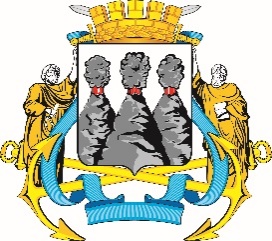 ГОРОДСКАЯ ДУМАПЕТРОПАВЛОВСК-КАМЧАТСКОГО ГОРОДСКОГО ОКРУГАот 24.06.2020 № 686-р30-я сессияг.Петропавловск-КамчатскийО назначении дополнительных выборов депутата Городской Думы Петропавловск-Камчатского городского округа 6 созыва по избирательному округу № 8Председатель Городской ДумыПетропавловск-Камчатскогогородского округаГ.В. Монахова